Suivi du rituel du nombre du jour
semaine du …/…/… au …/…/…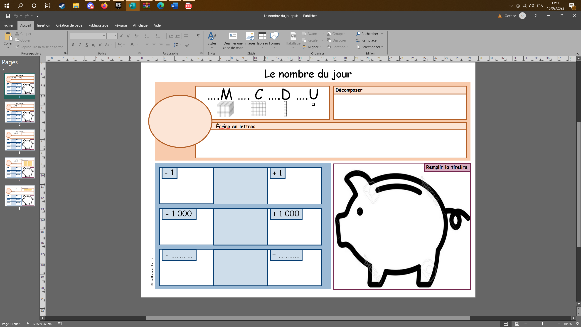 Les différentes représentations du nombreLes différentes représentations du nombreLes différentes représentations du nombreLes différentes représentations du nombreCalculerCalculerConnaître et comprendre la monnaieElèveNombre donnéSystème décimalDécomposerOU PicbilleEcrire en lettresLire le nombreAjouter…Retirer…Remplir la tirelire